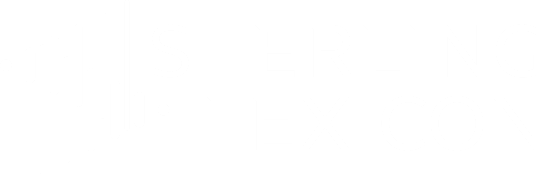 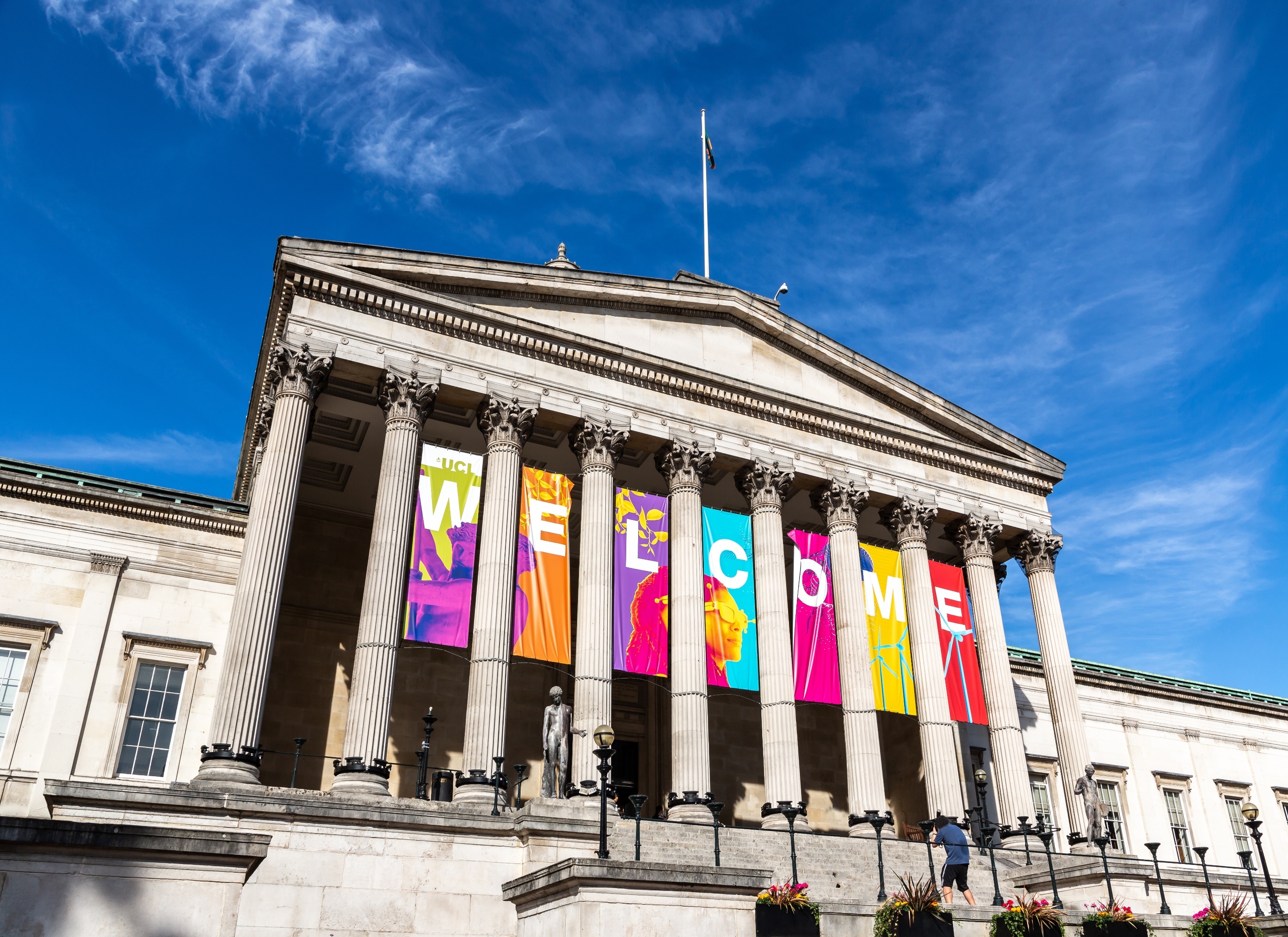 About Sterling LexiconMobility OptimisedSterling Lexicon is setting the new global standard in optimised mobility solutions. From bespoke executive relocations to mobilising an entire workforce, we offer innovative, end-to-end solutions tailored to your goals. By personalising our services to meet your unique needs, we deliver happy, productive people around the world. That’s Mobility Optimised. 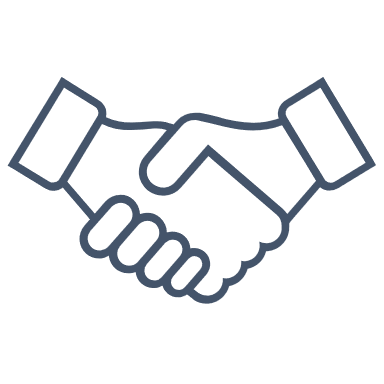 Personalised service delivered with the human touchBy acting as an extension of your culture and business, our caring, knowledgeable team delivers the highest level of customer service. Consultative experts provide strategic insights to help you make the right business decisions, while your employees benefit from dedicated, multicultural relocation professionals who are fluent in a variety of languages.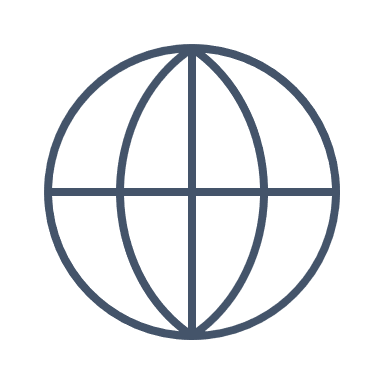 Global reach, local expertiseWith regional headquarters in the Americas, EMEA and APAC, we offer businesses a global reach and have the resources and longstanding partnerships to deliver on-the-ground, local expertise.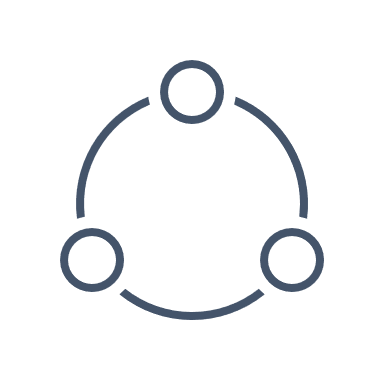 Consultative, flexible approachThe boutique nature of our business allows us to take a consultative, flexible approach and design an end-to-end solution appropriate to Sanofi and provide a truly personalized service to your employees.Responsible Business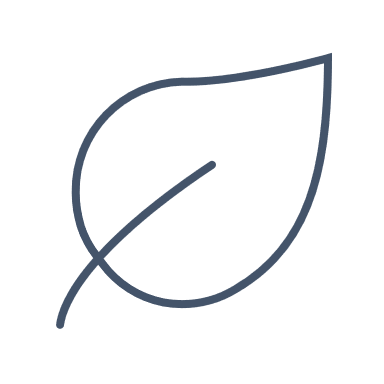 Sterling Lexicon's Environment, Social and Governance program is not an isolated initiative at Sterling Lexicon, it is integrated into our culture, strategy, and business decisions. Sterling Lexicon follows guidelines from the most respected organisations to ensure responsible environmental, social and governance management systems. Global Footprint, Local ExpertiseSterling Lexicon has offices in the following locations:EMEA				Americas			APACLondon, United Kingdom	Jacksonville, Florida		New Delhi, IndiaFrankfurt, Germany		Atlanta, Georgia		Shanghai, ChinaGeneva, Switzerland		Cincinnati, Ohio		SingaporeMadrid, Spain			Coppell, TexasParis, France			Houston, TexasIrvine, CaliforniaShelton, Connecticut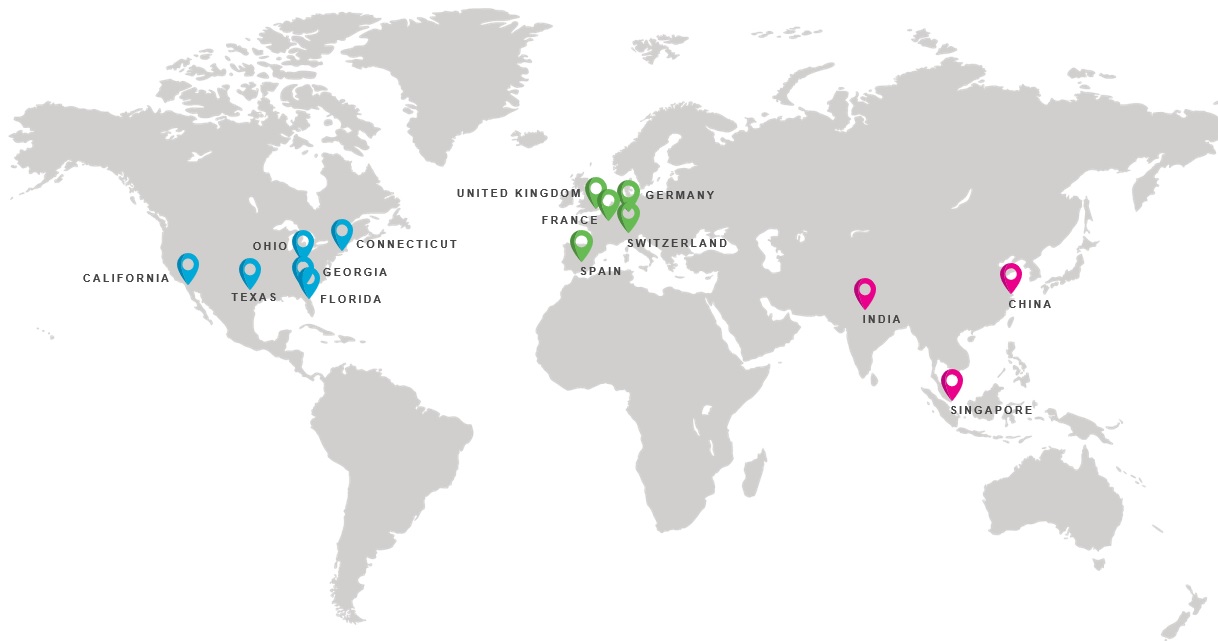 Household Goods Services – Service DescriptionsAssignment Lifecycle – Moving 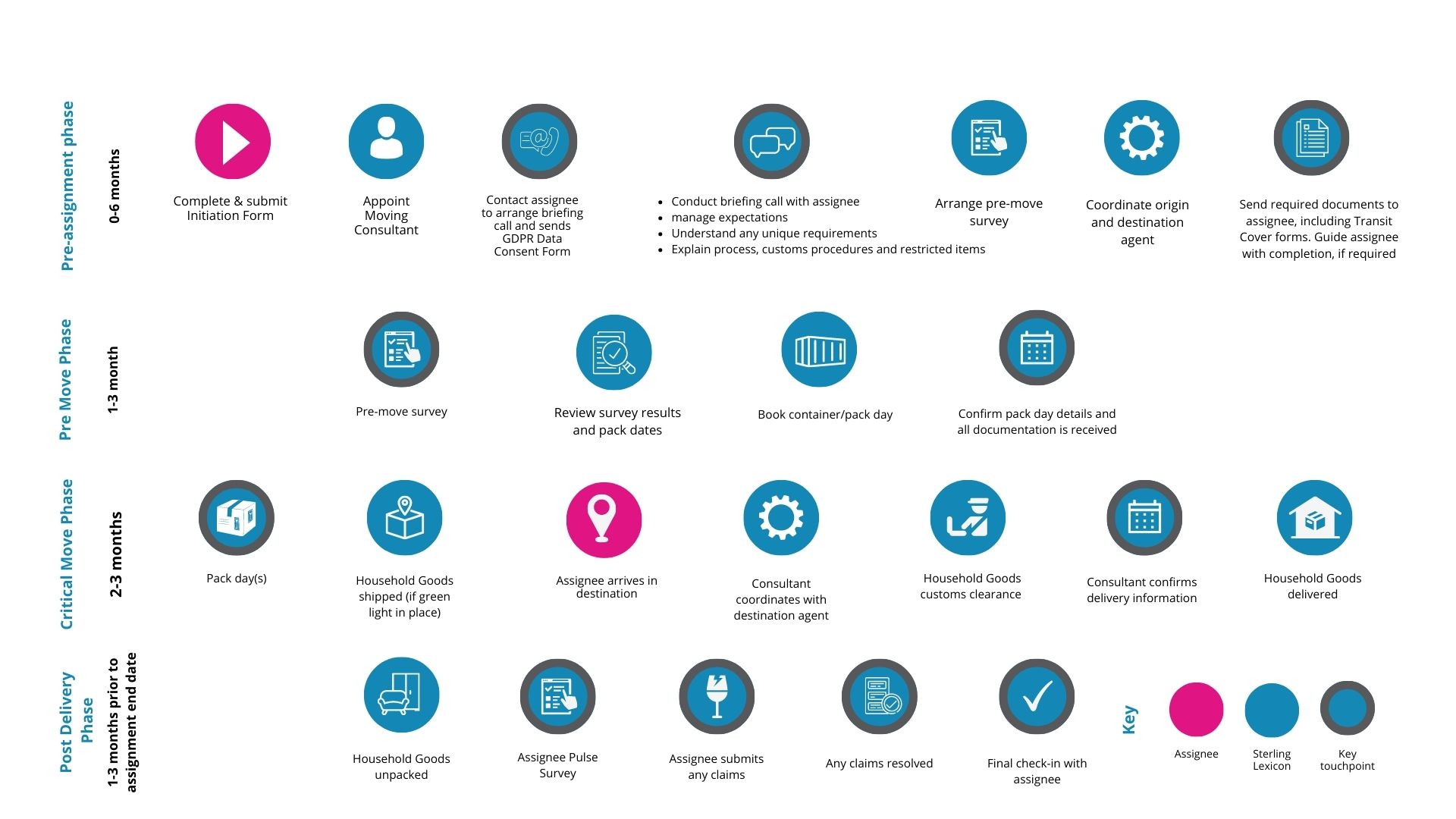 We offer a full Global Relocation Service for your convenienceBelow is an outline of the Relocation Services we can offer, a full description of each service can be found on pages 7-9 General International Relocation Services – Assignment Lifecycle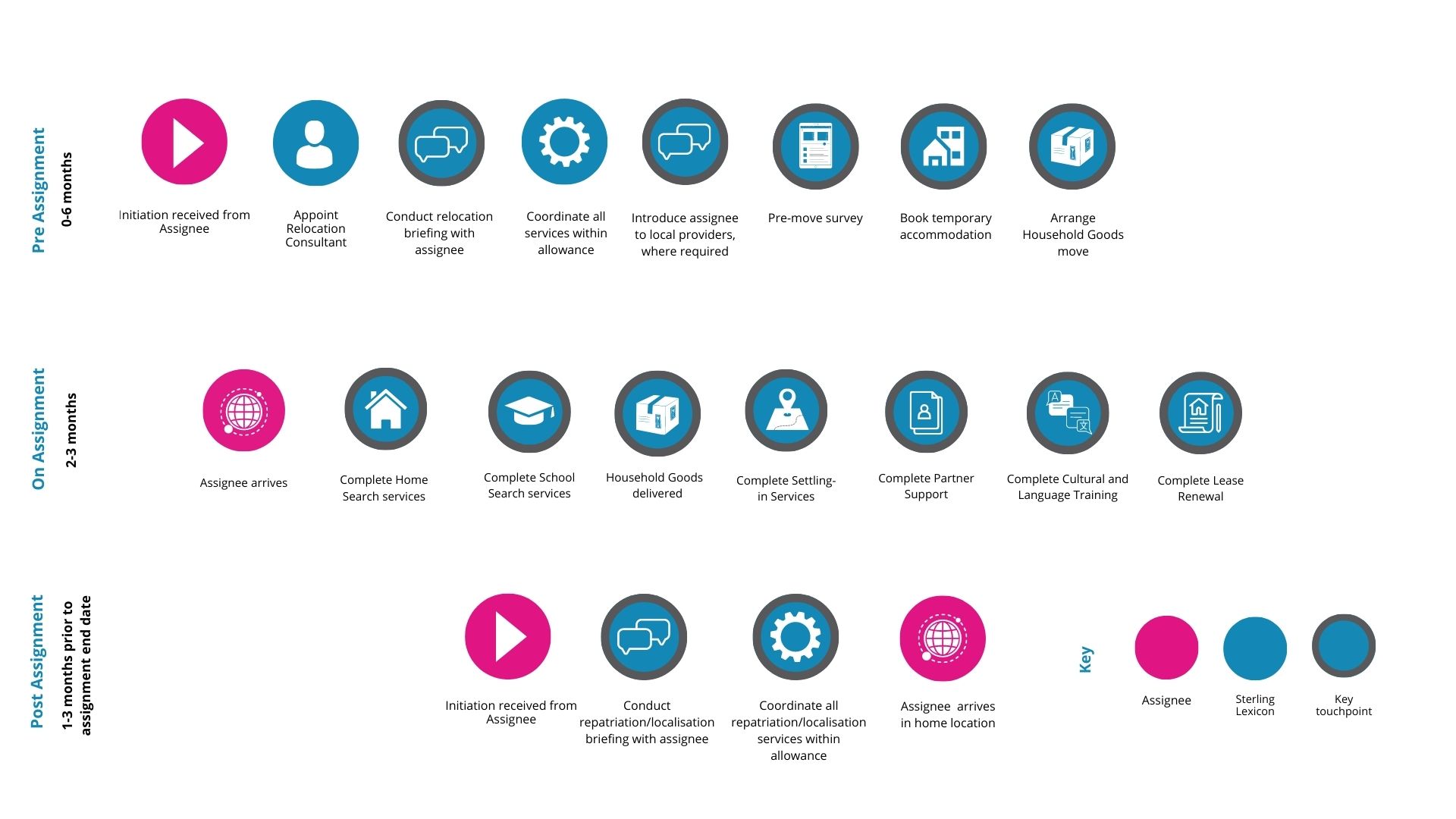 Relocation Services – Service DescriptionsRelocation Services – Service DescriptionsRelocation Services – Service Descriptions